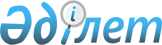 О внесении изменений в постановление акимата Байзакского района от 29 июля 2016 года № 351 "Об установлении квоты рабочих мест для инвалидов"
					
			Утративший силу
			
			
		
					Постановление акимата Байзакского района Жамбылской области от 29 марта 2018 года № 129. Зарегистрировано Департаментом юстиции Жамбылской области 19 апреля 2018 года № 3798. Утратило силу постановлением акимата Байзакского района Жамбылской области от 2 октября 2023 года № 309
      Сноска. Утратило силу постановлением акимата Байзакского района Жамбылской области от 02.10.2023 № 309 (вводится в действие по истечении десяти календарных дней после дня его первого официального опубликования).
      Примечание РЦПИ.
      В тексте документа сохранена пунктуация и орфография оригинала.
      В соответствии с подпунктом 14) пункта 1 статьи 31 Закона Республики Казахстана от 23 января 2001 года "О местном государственном управлении и самоуправлении в Республике Казахстан" и подпунктом 6) статьи 9 Закона Республики Казахстана от 6 апреля 2016 года "О занятости населения" акимат Байзакского района ПОСТАНОВЛЯЕТ:
      1. Внести в постановление акимата Байзакского района от 29 июля 2016 года № 351 "Об установлении квоты рабочих мест для инвалидов" (зарегистрировано в реестре государственной регистрации нормативных правовых актов за № 3151, опубликовано 25 июня 2016 года в газете "Ауыл жаңалығы-Сельская новь") следующие изменения:
      приложение указанного постановления изложить в новой редакции согласно приложению к настоящему постановлению.
      2. Контроль за исполнением данного постановления возложить на заместителя акима района Кенжебаева Сагындыка Жумагуловича.
      3. Настоящее постановление вступает в силу со дня государственной регистрации в органах юстиции и вводится в действие по истечении десяти календарных дней после дня его первого официального опубликования. Список организации установленные квоты рабочих мест для инвалидов
					© 2012. РГП на ПХВ «Институт законодательства и правовой информации Республики Казахстан» Министерства юстиции Республики Казахстан
				
      Аким района 

Р. Рахманбердиев
Приложение к постановлению
акимата Байзакского района
от 29 марта 2018 года № 129
№
Наименование организаций
Количество рабочих мест (человек)
Процент квоты (%)
Количество рабочих мест согласно установленной квоты (человек)
1
Коммунальное государственное учреждение "Школа гимназия Сарыкемер отдела образования акимата Байзакского района"
141
3%
4
2
Коммунальное государственное учреждение "Средняя школа Амангелды отдела образования акимата Байзакского района"
87
3%
2
3
Коммунальное государственное учреждение "Средняя школа Үлгули отдела образования акимата Байзакского района"
85
2%
2
4
Коммунальное государственное учреждение "Средняя школа Уалиханова отдела образования акимата Байзакского района"
93
2%
2
5
Коммунальное государственное учреждение "Средняя школа Абай отдела образования акимата Байзакского района"
86
2%
2
6
Коммунальное государственное учреждение "Средняя школа Абланова отдела образования акимата Байзакского района"
174
3%
5
7
Коммунальное государственное учреждение "Средняя школа Акшабаева отдела образования акимата Байзакского района"
154
3%
5
8
Коммунальное государственное учреждение "Средняя школа Алтынсарина отдела образования акимата Байзакского района"
130
3%
4
9
Коммунальное государственное учреждение "Средняя школа Жанатурмыс отдела образования акимата Байзакского района"
81
2%
2
10
Коммунальное государственное учреждение "Школа гимназия Киикбаева отдела образования акимата Байзакского района"
213
3%
6
11
Коммунальное государственное учреждение "Средняя школа Ю.Гагарина отдела образования акимата Байзакского района"
125
3%
4
12
Коммунальное государственное учреждение "Средняя школа № 3 отдела образования акимата Байзакского района"
109
3%
3
13
Коммунальное государственное учреждение "Средняя школа Мырзатайотдела образования акимата Байзакского района"
94
3%
2
14
Коммунальное государственное учреждение "Средняя школа Туймекент отдела образования акимата Байзакского района"
184
3%
5
15
Коммунальное государственное учреждение "Средняя школа Пушкина отдела образования акимата Байзакского района"
66
2%
1
16
Коммунальное государственное учреждение "Школа гимназия Г.Муратбаева отдела образования акимата Байзакского района"
169
3%
5
17
Коммунальное государственное учреждение "Средняя школа Г.Байтасова отдела образования акимата Байзакского района"
88
2%
2
18
Коммунальное государственное учреждение "Средняя школа Суханбаева отдела образования акимата Байзакского района"
69
2%
1
19
Коммунальное государственное учреждение "Средняя школа Коктал отдела образования акимата Байзакского района"
158
3%
5
20
Коммунальное государственное учреждение "Средняя школа №2 отдела образования акимата Байзакского района"
76
2%
1
21
Коммунальное государственное учреждение "Средняя школа Бурыл отдела образования акимата Байзакского района"
193
3%
6
22
Государственное коммунальное казеное предприятие "Детский сад "Балдырган" отдела образования акимата Байзакского района"
76
2%
1
23
Государственное коммунальное казеное предприятие "Детский сад "Астана" отдела образования акимата Байзакского района"
88
2%
2
24
Государственное коммунальное казеное предприятие "Детский сад "Теремок" отдела образования акимата Байзакского района"
55
2%
1
25
Государственное коммунальное предприятие на праве хозяйственного ведения "Байзакская районная центральная больница"
903
4%
36
Всего
109